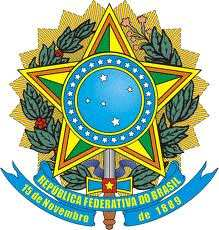 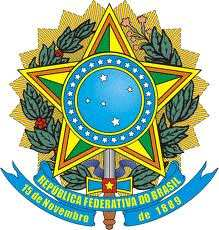 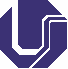 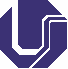 Plano de Ensino  1 – IDENTIFICAÇÃO2. EMENTAEstudo, análise e apreciação do repertório representativo para piano dos compositores da segunda metade do século XIX, XX e XXI, principais correntes estéticas, compositores, obras, repertório didático e níveis de dificuldade, características da linguagem pianística, inovações técnico-composicionais, aspectos técnicos, principais gêneros e formas, principais intérpretes.3. JUSTIFICATIVAO conhecimento dos conteúdos da disciplina tende a construir um domínio teórico musical e perceptivo dos compositores mais significativos dos períodos: romântico (1ª e 2ª Geração), nacionalista europeu e brasileiro, impressionista, moderno e contemporâneo. Isso ocorrerá através das exposições verbais, contextualização histórico social de cada período, análises musicais auditivas atreladas ao estudo dos estilos musicais em épocas distintas, da técnica composicional e reflexões sobre a performance de cada estilo correspondente, fazendo com que o aluno de maneira interdisciplinar, possa evoluir a sua condição de entendimento da performance pianística de maneira uniforme e progressiva.4. OBJETIVOObjetivo Geral: - Estudar o repertório representativo para piano da música ocidental dos compositores da segunda metade do século XIX, século XX e XXI. Objetivos Específicos: - Estudar, apreciar e analisar as diferentes correntes estéticas dentro do repertório pianístico da segunda metade o século XIX, século XX e XXI, seus compositores e obras;- Abordar por meio da pesquisa, análise e apreciação as principais características técnico-composicionais do repertório no período delimitado, transformações e inovações;- Abordar, nos períodos citados, os principais gêneros e formas relacionados ao repertório pianístico;- Abordar o repertório didático dentro período mencionado, estabelecendo níveis de dificuldade e sua aplicabilidade no ensino de piano;- Pesquisar as edições e intérpretes mais representativos do repertório para piano do período citado.5. PROGRAMADentro do programa, os conteúdos temáticos abrangerão aspectos interdisciplinares, relacionando os contextos musicais da época com os panoramas: histórico, político e social das sociedades vigentes. A partir da cronologia de desenvolvimento da disciplina, elencamos para o incremento e aprofundamento dos aspectos relevantes com relação ao panorama da literatura do piano, os principais compositores para piano do romantismo (1ª e 2ª geração), impressionismo, nacionalismo europeu (russo, espanhol, francês) e brasileiro e a música moderna e contemporânea com todas as suas nuances e tendências, incluindo os seguintes compositores: F. Schubert, F. Mendelssohn, F. Chopin, R. Schumann, F. Liszt, J. Brahms, M. Mussorgsky, I. Albeniz, C. Debussy, A. Schöenberg, B. Bartók, Henry Cowell, Alberto Ginastera, Osvaldo Lacerda, algumas tendências contemporâneas e a reflexão dos caminhos possíveis para o piano do século XXI.6. METODOLOGIAPara a execução do programa a ser estudado, o mesmo será desenvolvido continuamente através de duas (02) aulas síncronas expositivas semanais que ocorrerão às terças-feiras no horário das 9:50 H às 11:30 H através dos encontros virtuais por vídeochamada pelas plataformas Google Meet ou Microsoft Teams. Os alunos deverão se preparar para as aulas, realizando um trabalho prévio de leitura dos materiais virtuais disponibilizados nas referências bibliográficas e seguindo a cronologia do conteúdo programático estipulada no plano de ensino do aluno, para que possamos, aluno (s) e professor, promover as discussões, reflexões e aprofundamento temático salutar para o enriquecimento e alinhamento de conhecimentos durante o período de aula. O restante da carga horária obrigatória será desenvolvido através de atividades assíncronas conectadas com a carga temática da disciplina e que por ventura aparecerão por meio de: apreciação musical de recitais com enfoque no conteúdo da disciplina (prática pianística performática), fichamentos, artigos, filmes, documentários e links do YouTube) que serão disponibilizadas aos alunos semanalmente às sextas-feiras, no horário das 9:50 H às 11:30 H, através de vídeo explicativo do professor da disciplina inserido e disponibilizado aos alunos junto com o material de trabalho específico para a realização da atividade disponibilizados em plataformas virtuais como: One Drive, Webtransfer, Microsoft Forms, Google Drive, Google Formulários, e-mail, etc.    7. AVALIAÇÃO  Serão utilizados para a avaliação da disciplina, 03 momentos para a distribuição da pontuação:  - Resenha Crítica sobre um artigo (a ser escolhido) sobre uma das temáticas da disciplina, com a devolutiva através de e-mail com data e horário estipulados para a entrega (a ser definido). Valor: 20 pontos;  - Realização das atividades assíncronas semanais, que terão a devolutiva através de e-mail com data e horário estipulados para a entrega semanalmente. Valor: 30 pontos;  - Prova Final Dissertativa Online, que ocorrerá no dia da aula semanal síncrona através da plataforma Google Formulários ou da Microsoft Forms. Valor: 50 pontos.8. BIBLIOGRAFIABásicaGROUT, Donald J. / PALISCA, Claude V. História da música ocidental. Tradução de Ana Luísa Faria. Lisboa: Gradiva, 1994.). Será disponibilizado em momento oportuno, através de link gerado pelo One Drive ou Google Drive, o capítulo 17 (O século XIX – Música instrumental).MASSIN, Jean & Brigitte. História da música ocidental. Rio de Janeiro: Nova Fronteira, 1997. Será disponibilizado em momento oportuno, através de link gerado pelo One Drive ou Google Drive, o capítulo 7 (Os filhos do século).ROSEN, Charles. A geração romântica. São Paulo: EDUSP, 2000. Disponível em: <encurtador.com.br/acipF>. Acesso em: 19 jul. 2020.Complementar ABREU, Cristina. Johannes Brahms – a dualidade entre o clássico e o romântico. European review of artistic studies, 2012, vol. 3, n. 3, p. 1-18. Disponível em: < https://dialnet.unirioja.es/descarga/articulo/5575640.pdf>. Acesso em: 19 jul. 2020.BERSOU, Viviane. O romantismo e a pequena forma pianística: síntese da composição, a beneficiar o processo didático. 2006. Dissertação (Mestrado em Artes) – Escola de Comunicação e Artes, Universidade de São Paulo, São Paulo, 2006. Disponível em: < encurtador.com.br/pvzS6>. Acesso em: 19 jul. 2020.CROCKER, Richard L. A history of musical style. New York: Dover, 1986. Disponível em: < encurtador.com.br/ci015>. Acesso em: 19 jul. 2020.GRIFFITHS, P. A música moderna: uma história concisa e ilustrada. Rio de Janeiro: Zahar, 1998. Disponível em: < encurtador.com.br/lsL06>. Acesso em: 19 jul. 2020.LOURENÇO, Sofia. As escolas de piano europeias: tendências nacionais da interpretação pianística no século XX. Tese. Porto: Universidade Católica Editora, 2012. Disponível em: < encurtador.com.br/chqA7>. Acesso em: 19 jul. 2020.MARUN, Nahim. A técnica para piano de Johannes Brahms: Origens, os 51 exercícios e as relações com a obra pianística do compositor. Tese. Campinas: UNICAMP, Instituto de Artes, 2007. Disponível em: < http://www.bibliotecadigital.unicamp.br/document/?code=vtls000418545>. Acesso em: 19 jul. 2020.REIKO, ISHII. The developement of extended piano techniques in twentieth-century American music.2005. Tese.  Florida State University, 2005. Disponível em: <http://diginole.lib.fsu.edu/islandora/object/fsu:182093/.../PDF/view>. Acesso em: 19 jul. 2020.ROSS, Alex. O resto é ruído. São Paulo: Companhia das Letras, 2009. Será disponibilizado em momento oportuno, através de link gerado pelo One Drive ou Google Drive, 01 capítulo aos alunos (a escolher).VIDEIRA, Mário. O romantismo e o belo musical. São Paulo: Unesp, 2006. Disponível em: < encurtador.com.br/ciqyX>. Acesso em: 19 jul. 2020.9. APROVAÇÃOAprovado em reunião do Colegiado realizada em:  	/ 	/ 	Coordenação do Curso de Graduação em:  	__________________________________________________Prof. Me. Rodrigo Tiago RibeiroCOMPONENTE CURRICULAR: LITERATURA DO PIANO IICOMPONENTE CURRICULAR: LITERATURA DO PIANO IICOMPONENTE CURRICULAR: LITERATURA DO PIANO IICOMPONENTE CURRICULAR: LITERATURA DO PIANO IICOMPONENTE CURRICULAR: LITERATURA DO PIANO IIUNIDADE OFERTANTE: INSTITUTO DE ARTES – MÚSICAUNIDADE OFERTANTE: INSTITUTO DE ARTES – MÚSICAUNIDADE OFERTANTE: INSTITUTO DE ARTES – MÚSICAUNIDADE OFERTANTE: INSTITUTO DE ARTES – MÚSICAUNIDADE OFERTANTE: INSTITUTO DE ARTES – MÚSICACÓDIGO: IARTE31416CÓDIGO: IARTE31416PERÍODO/SÉRIE: PERÍODO/SÉRIE: TURMA:CARGA HORÁRIACARGA HORÁRIACARGA HORÁRIANATUREZANATUREZATEÓRICA:   30 HPRÁTICA:________TOTAL:       30 HOBRIGATÓRIA: (X)Bacharelado em Instrumento PianoOPTATIVA: (X)Licenciatura em Instrumento PianoPROFESSOR: RODRIGO TIAGO RIBEIROPROFESSOR: RODRIGO TIAGO RIBEIROPROFESSOR: RODRIGO TIAGO RIBEIROPROFESSOR: RODRIGO TIAGO RIBEIROANO/SEMESTRE: 2021/2020/1OBSERVAÇÕES: Plano de ensino desenvolvido para as AARE – Resolução nº 07/2020 do CONGRAD.OBSERVAÇÕES: Plano de ensino desenvolvido para as AARE – Resolução nº 07/2020 do CONGRAD.OBSERVAÇÕES: Plano de ensino desenvolvido para as AARE – Resolução nº 07/2020 do CONGRAD.OBSERVAÇÕES: Plano de ensino desenvolvido para as AARE – Resolução nº 07/2020 do CONGRAD.OBSERVAÇÕES: Plano de ensino desenvolvido para as AARE – Resolução nº 07/2020 do CONGRAD.